NAME:											DATE: TEWWG- Janie and Teacake TodayDirections: Imagine that Janie and Tea Cake lived in our times today—a world where social media is ever present.   Help Janie find her true “Pear Tree Love” by creating a dating profile for Tea Cake.  Complete the profile using information about Tea Cake’s character from your reading.  I will be looking for accurate information about Tea Cake as well as creativity! 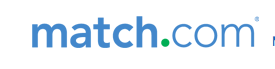  USERNAME: TAG LINE:  Relationship Status: 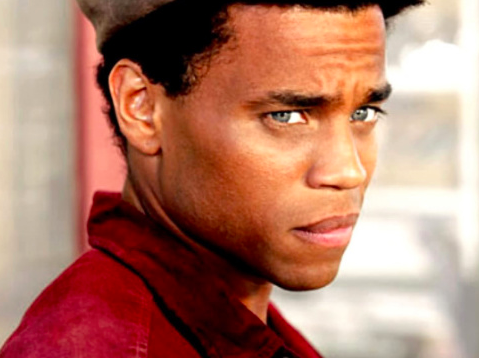 Occupation: What he’s looking for: In his own words/About him (bio): Idea of a “perfect date”: 